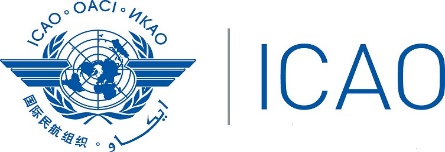 Fifth Meeting of the African Air Navigation Services Providers(Lomé, Togo, 28 March - 1st April 2022)Agenda Item…: ….Title of the Paper …………..(Presented by……..)1	INTRODUCTION1.1	.2.	DISCUSSION2.1.	.3	ACTION BY THE MEETING3.1	The meeting is invited to …..SUMMARYSUMMARYThis information paper presents ……..Action by the Meeting …...This information paper presents ……..Action by the Meeting …...REFRENCE(S) Strategic Objectives 